RAPPORTHEFTEMENIGHETSKONFERANSEN, 20.5.2015CENTRALKIRKENS MENIGHET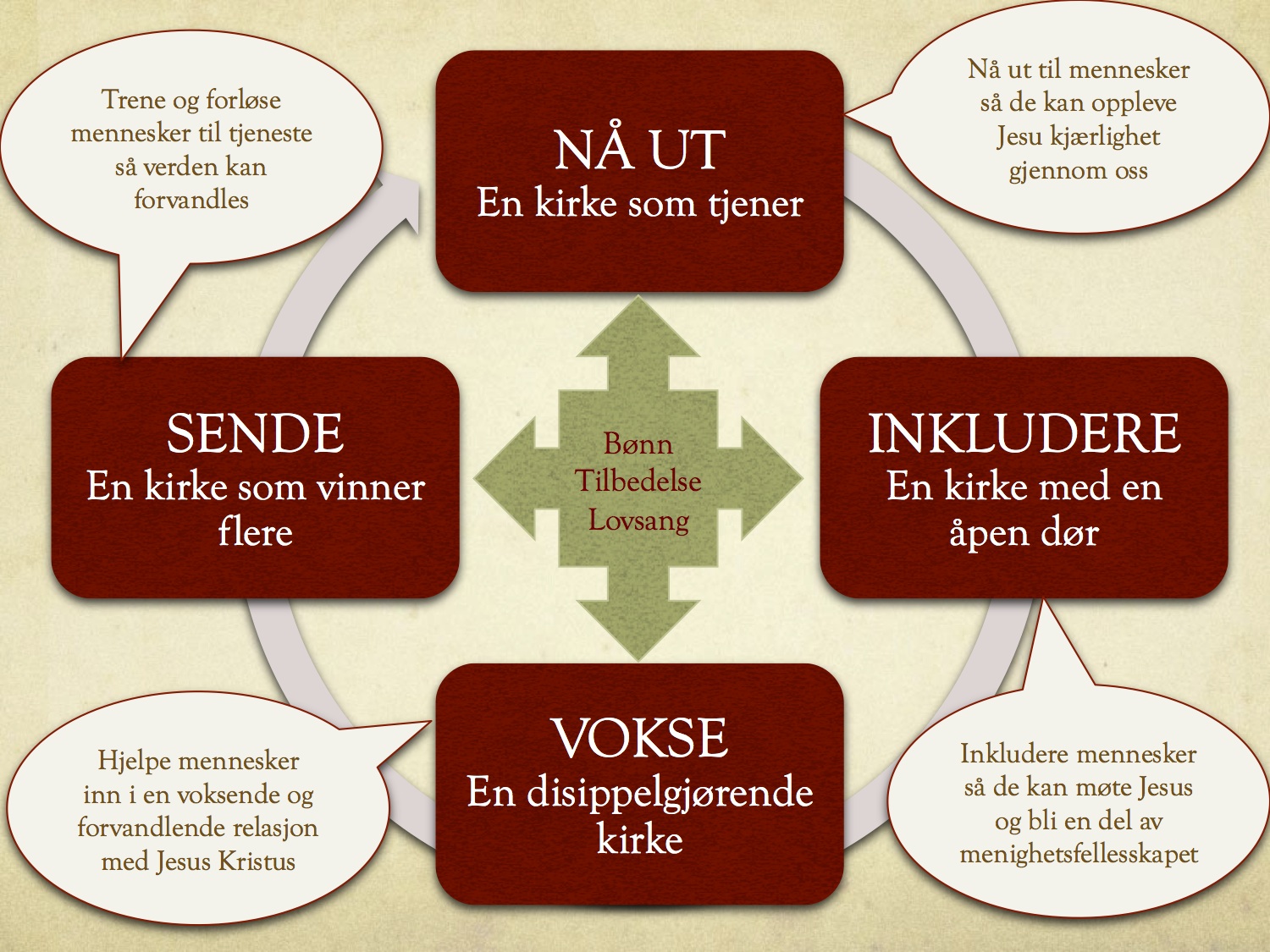 Til: 	Centralkirkens Pastoratkonferanse 2015Fra:	 Pastorer, legleder og menighetsrådsleder 			Kjære menighet og tilsynsmann!”Derfor bøyer jeg mine knær for Faderen, han som har gitt navn til alt som heter far og barn i himmel og på jord. Jeg ber om at han som er så rik på herlighet, må styrke dere i det indre menneske med sin kraft og med sin Ånd, så Jesus Kristus ved troen kan bo i deres hjerter, og dere kan stå rotfestet og grunnfestet i kjærlighet. Da kan dere sammen med alle de hellige bli i stand til å fatte bredden og lengden, høyden og dybden, ja, kjenne hele Kristi kjærlighet, som er mer enn noen kan fatte, og bli fylt av hele Guds fylde. Han som virker i oss med sin kraft, og kan gjøre uendelig mye mer enn alt det vi ber om og forstår, ham være ære i menigheten og i Kristus Jesus gjennom alle slekter og i alle evigheter! Amen." Efeserne 3:14-21Dette er en fellesrapport fra pastorer, legleder, menighetsrådsleder og Fokusområde-lederne. I rapporten vil vi på en enkel måte gjøre rede for deler av menighetens arbeid og status for inneværende arbeidsår. Avslutningsvis vil vi dele noen tanker om områder vi vil ha fokus på i tiden som kommer. EN UNIK MENIGHET UNDERVEISMenigheter er forskjellige likesom hjem og familier er forskjellige. De preges av menneskene som bor der og hvordan de lever sammen. På samme måte er Centralkirken ulik andre menigheter. Den har sitt særpreg. Den er unik.At Centralkirken er en generasjonsmenighet er det ikke vanskelig å oppdage. Det er ett av dens særpreg. Vi vil si at det er en av menighetens sterke sider. Men samtidig representerer det en utfordring. En fire-generasjonsmenighet må utformes slik at alle generasjoner har noe de kan identifisere seg med og kjenne seg igjen i. Men her ligger også det spennende med å tilhøre en generasjonsmenighet. Akkurat som i en familie, lærer man seg å sette pris på hverandre og å gi rom for hverandre. Erfaringen kan møte ungdommens kreativitet og trang til å gå nye veier. Og lyden fra barn som utfolder seg, gir en slik menighet en velsignet atmosfære av liv. Centralkirken er unik. Men den er underveis. Vi strekker oss framover for enda bedre å utføre det oppdraget Herren har lagt på oss. Og kjernen i dette er å gjøre disipler. Herren har kalt oss til å gjøre disipler, etterfølgere, lærlinger. Disipler formes når invitasjon og utfordring balansers på riktig måte. Om menigheten ikke er åpen og inviterende og heller ikke utfordrende i sitt budskap, blir den et kjedelig sted å være. Om den er veldig åpen og inkluderende, men den ikke setter krav til Jesus-etterfølgelse, blir den en koseklubb. Om menigheten krever mye, men ikke legger vekt på inkluderende relasjoner, blir det fort stress. Menigheten blir et prosjekt, der fokus er på alt som skal gjøre. Eller menigheten kan være et inkluderende fellesskap der den enkelte utfordres til helhjertet etterfølgelse av Jesus Kristus. Da blir menigheten et disippelgjørende samfunn. Det ønsker vi å være. Derfor er vi underveis. ÅRSKONFERANSEÅRET 2014/15 – ARBEID OG STATUSMenighetsrådet har bestått av:Menighetsrådsleder, Jan LillevikSekretær Menighetsråd, Hildur KleppePastor Leif S. JacobsenPastor Dag Martin ØstevoldLegleder, Karen Kristine RasmussenUngdomsrep., Magne TorvangerSenior rep, Kari FjørtoftLeder Personalutvalg, Knut Rasmussen Leder Forvaltningsutvalg, Hans Kristian RyggLeder Nå ut, Anne-Linda Bratsberg ThorsenLeder Inkluder, Karen Kristine RasmussenLeder Vokse, Dag Martin ØstevoldLeder Sende, Bjørn Olav HammerstadLeder Barn, Torunn BachmannLeder Ungdom, Hilde Kristin ØstevoldArbeidsutvalgArbeidsutvalget (AU), bestående av pastorene, legleder og menighetsrådsleder, har gjennom året fungert med å tilrettelegge for og iverksette saker på vegne av MR. Ansatte; Pastorer, diakon og organist.Vår menighet har gjennom mange år vært velsignet med å ha dyktige, flinke og engasjerte pastorer i Leif S. Jacobsen som hovedpastor og Dag Martin Østevold som pastor.  Begge i 50 % stilling.  De står begge to dypt forankret i Guds ord slik det fremstår i bibelen og er svært opptatt av å videreføre Guds ord slik det ble nedtegnet fra opprinnelsen.  Menigheten er svært takknemlig for deres klare og uredde holdning i forkynnelsen og deres framferd i menigheten og i kirken for øvrig.Vår kjære diakon Anne-Linda Bratsberg Thorsen har menigheten lært å kjenne som en dedikert person i omsorg for medmennesker, prekentjeneste og aktiv tilstedeværelse i menighetens mangfoldige virkeområde.  Hennes inntreden i menigheten høsten 2013 har beriket vår menighet og vi er takknemlig for hennes tjeneste hos oss.
Svært gledelig er det også at Anne-Linda vil bli tatt opp som diakon i Metodistkirken ved Årskonferansen i 2015.Nytt i 2015 er at menigheten har tilsatt organist i 20 % stilling – Harald Holtet.  Fast organist i menigheten har vi en lang tradisjon for, selv om det nå er noe tid tilbake siden sist vi ansatte i fast stilling.  Vi opplever at Gud har velsignet menigheten ved å lede Harald Holtet til menigheten. Hans person og tjeneste er satt meget stort pris på! Vi vil takke ham for den salme,-kor,-og lovsangstjeneste som han utfører i menigheten.I tillegg har pastorteamet bestått av pastor Roald Zweidorff, som har tjenestegjort i stillingsprosent ved Metodistkirkens Alders- og Sykehjem og ved besøkstjeneste, samt pastor Per Braaten som ved siden av utstrakt reisevirksomhet i andre menigheter og bedehus, jevnlig har betjent menigheten vår.Menighetens oppdrag og strategi.I det siste arbeidsåret har vi som menighet arbeidet aktivt for å utvikle vårt fokus og vår organisasjon slik at den er tilpasset de ressurser vi har til rådighet, de mennesker og det samfunn vi skal være en del av.Overordnet utgangspunkt er vårt oppdrag slik vi finner det i Joh. 3. 16-17: 
"For så høyt har Gud elsket verden at han ga sin Sønn, den enbårne, for at hver den som tror på ham, ikke skal gå fortapt, men ha evig liv. 17 Gud sendte ikke sin Sønn til verden for å dømme verden, men for at verden skulle bli frelst ved ham.Menigheten har rammet dette inn med en slik strategi:det er et viktig strategisk grep for menighetsfellesskapet at menigheten hver uke skal ha en storsamling for alledet er viktig for medlemmer og andre som går i vår menighet at det legges til rette for at alle har mulighet til og oppmuntres til å delta i små fellesskapsgrupperdet er viktig å nå ut med evangeliet, inkludere og utruste, og viktige aktiviteter her er arbeid blant barn og unge, voksne og eldredet er viktig for en menighet å kunne invitere mennesker med spesielle nådegaver og utrustning til oppgaver som for eksempel lovsangsteam, andre sang- og musikkarrangement, kirkeverter, lyd og bilde, kirkekaffe, innføring i teologi og kirkeforståelse, utruste for preste- og diakonitjeneste, internasjonalt misjonsarbeid, med merdet er viktig at menigheten har et synlig lederskapdet er viktig at menigheten avgrenser sin virksomhet til det den kan bli god på og har ressurser og kompetanse tilmenighetens arbeid er delt inn i fire hovedfokusområder.FOKUSOMRÅDENES RAPPORTERNå utGruppa består av: Anne-Linda Bratsberg Thorsen (leder), Birgit Kalvatn, Ole-Jørgen Fæø og Siv Bøe. Har siden oppstarten høsten 2014 jobbet med:Utdeling av vafler utenfor kirken.  To ganger med suksess, men utdeling av gløgg før julekonsertene gikk ikke så bra på grunn av dårlig vær. Målet med utdelingen er foruten det åpenbare at det er hyggelig å gi folk noe gratis, er å gjøre Centralkirken synlig. Det har allerede kommet kommentarer og tilbakemeldinger på dette fra folk som ikke kjente til kirken, men «oppdaget oss» gjennom vaffelutdelingen. Flere av menighetens medlemmer har vært aktive og bidratt disse dagene og vi opplever at både barna og ungdommene i menigheten engasjerer seg også. Vi ønsker å ha minst to slike utdelinger i halvåret, med hjelp fra «Inkludere».Vi vil oppmuntre, bevisstgjøre og motivere menigheten til å gjøre gode gjerninger for de rundt seg. Vi delte ut Frans av Assisis bønn på en gudstjeneste med oppfordring til å gjøre noe hyggelig for noen. Planen er å gjøre noe liknende et par ganger i halvåret.Vi tok initiativet til en menighetsinnsamling for organisasjonen «Share mercy» som gav vinterklær til flyktinger i Nord-Irak. Vi fikk inn mye på denne innsamlingen, både fra folk i menigheten og fra Betanien.«Nå ut» ønsker å jobbe for at Centralkirken kan bli en nærkirke for området her. Det har vært snakket mye om myldredagen, om vi kan promotere den bedre, eventuelt lage flyers som vi legger ut i postkassene i nærområdet. Siden vi per nå ikke vet helt hva som skjer med myldredagen fra høsten så må vi la dette ligge inntil videre. «Nå ut» vil også være med å bidra til at Centralkirken blir mer synlig og bedre på nettsiden og sosiale medier. Det er en liten gruppe som har begynt å se på dette, og de skal jobbe med saken fremover.  Veien videre: Godhetsaksjonen 2015. Godhetsaksjonen går ut på at man viser Guds omsorg i praksis. Mange menigheter har en uke i året der de går ut i sitt nærområde, sin bygd, by osv. og gjør gode ting for folk. «Nå ut» ønsker å bidra til at Centralkirken også blir med på dette, men vi starter med en lørdag i høst (antagelig i oktober) der vi tilbyr oss å hjelpe folk i nærområdet med for eksempel å kjøre boss på dyngen, rake løv i hagen, vaske bilen, vinduer, og det folk ellers kunne ønske hjelp til. Hvordan vi praktisk skal arrangere dette er under utforming og planlegging. Blir dette vellykket kan vi utvide antall dager senere, eller utvide området ved at menighetens medlemmer tar ansvar for sitt nabolag. Vi vil selvsagt oppfordre alle til å leve ut denne godheten gjennom året, men denne aksjonen blir vår hovedsatsning i høst. Inkluder«Kle dere i kjærlighet, som er båndet som binder sammen og gjør fullkommen» Kol 3,14bMenighetsfelleskapet betyr mye for de som går i en menighet. Men et inkluderende og godt fellesskap er ikke en selvfølge. Derfor er vi glad for at menigheten har satt fokus på noen områder og at det ene er nettopp inkludering. Et godt menighetsfelleskap er som en familie som omslutter hverandre med kjærlighet, varme og omsorg. Alle som er der føler at de har et ansvar for menigheten og de andre medlemmene og vi gir hverandre frihet og ansvar. Det står før i Kol 3 «Kle dere derfor i inderlig medfølelse og vær gode, milde, ydmyke og tålmodige».Inkludergruppen har dette arbeidsåret bestått av: Vigdis Lillevik. Trude Munkvold, Kjell-Morten B. Thorsen og Karen Kristine Rasmussen.Det har vært et spennende år der vi i fokusområde Inkluder har hatt som hovedfokus å finne vårt oppdrag i menigheten. Vi har jobbet med å finne ut hvordan vi kan være med på å få menigheten til å være bevist på sitt bidrag til å inkludere. Målet er at alle som kommer inn i menigheten skal kjenne at de blir sett og at det er godt å være i kirken og i menigheten.  En viktig gruppe i dette arbeidet er det vi har valgt å kalle «de stille tjenestene» i gudstjenesten. Det omfatter kirkeverter, lydmenn, PP-menn, kollektører, kirkekaffeverter, nattverdsmedhjelpere og de som har ansvaret for pynting. Vi har jobbet med å bevistgjøre de som har disse oppgavene om viktigheten av arbeidet de gjør. Stillingsbeskrivelser for disse oppgavene er utarbeidet slik at det skal bli lettere for nye frivillige.Utenom arbeid som skjer under gudstjenestene er menighetsturen til Strandebarm noe vi har brukt i arbeidet.Det neste året ønsker vi å knytte de «stille tjenestene» nærmere til oss. Vi ønsker å se de og gi uttrykk for den viktige tjenesten de gjør i menigheten spesielt med fokus på at medlemmer skal føle seg inkludert.  Vi ønsker at menighetens medlemmer enda mer skal bli seg bevist på sin egen rolle i å inkludere andre mennesker i menigheten. I den forbindelse ønsker vi å lage et samtaleopplegg (for 1-2 ganger) som fellesskapsgruppene kan bruke på sine samlinger. Hvis vi skal være en inkluderende menighet er det viktig at alle medlemmene ser at de har en oppgave i dette. Kjærligheten de viser til andre mennesker kan bety mye.En annen måte vi kan være en inkluderende menighet er at alle får et eierforhold til kirken. Det er viktig at alle føler at det er bruk for dem i menigheten. Målet vårt er at alle som ønsker det skal få en eller annen oppgave som er deres. Vi ønsker at de skal få en oppgave som de kjenner er riktig for de.Uansett er vår aller viktigste oppgave å ha øyne og ører åpne for det Gud vil vi skal gjøre i menigheten og hva som er viktig å gjøre for at menigheten skal vokse i å inkludere.VokseFølgende personer har vært i  ”Vokse” sitt lederteam: Mirjam Østevold, Bjørn Vidar Smette, Anette Munoz, Dag Martin Østevold (leder)Vokse arbeider for å gjøre Centralkirken til en menighet som gjør disipler; ”som hjelper mennesker inn i en voksende og forvandlende relasjon med Jesus Kristus”
Følgende plan er blitt lagt frem: MÅLGRUPPER 		HVA						 NÅRMedlemmer			Program                      			TidHusgruppeledere  		 Ledersamlinger			 	3x/årAlle		        		 Kveld for lovsang og bønn    		4x/år	Alle			   	Bibeltimer av pastor				høst 2015-16Alle			   	Onsdagsbønn		     			ukentligUngdom		   	Live@Central hall                			1/mndYngste lederne	   	Kveld for unge ledere         			3/årUnge ledere	   		Timoteus			        		2/årEktepar                     		Kvelder/weekend  	         			2015Ledere		   		Lokalpredikantkurs	   		 	2014-17Vi er godt i gang med arbeidet og ser ut til å følge vår plan!SendeFølgende personer er med i Sende: Solfrid Aasen, Jonas Martin Østevold, Bjørn Martin Østevold, Magnus Myntevik.SENDE har hatt en samling i 2014. På denne samlingen ble vi enige om å presentere et ønske for menighetsrådet om å få sanksjon på å starte et utadrettet arbeid i Åsane. Forslaget gikk i gjennom i menighetsrådet. Dette har ført til to samlinger med en gruppe inviterte medlemmer som bor i Åsane. Planen er å ha ytterligere en samling før sommeren 2015. Her vil vi fokusere på bønn for bydelen vår, og fortsette samtalen om hva vi skal gjøre, hvem vi skal gjøre det med og når vi skal gjøre det. Jeg har besluttet å ikke ha noe lederansvar i menigheten fra høsten av for å kunne fokusere på prosjekt Åsane. Det innebærer at Sende må bli ledet av en annen person. Når det er sagt kan jeg stille meg disponibel som en ressursperson i Sende hvis det er ønskelig. Videre mener jeg Sende bør utvikle en strategi for å skape en kultur i Centralkirken der vi oppmuntrer og tror på menighetsplanting. Hvis vi lykkes med å etablere en kultur der det er «normalt» å plante nye menigheter, tror jeg vi kan oppleve det samme som feks Misjonsforbundet i Kristiansand. De har plantet 7-8 menigheter, og deres utgangspunkt har ikke vært særlig annerledes enn vårt. Jeg tror Centralkirken har et kall til å sende mennesker, noe historien vår også har vist. Jeg tror også Sende i større grad må snakke sammen med Inkludere eller Vokse, det området som har ansvar for fellesskapsgruppene. Våre pastorer har gitt uttrykk for at gudstjenesten i hovedsak er for medlemmene, mens fellesskapsgruppene er vårt primære sted for evangelisering. Dermed bør alt utadrettet evangeliserende arbeid være knyttet til gruppene på et eller annet nivå. 14.desember ble en særskilt flott ettermiddag! Den dagen ble kirken fylt opp av medlemmer og inviterte venner på to ulike konserter! Takk til alle våre ledere, og medlemmer - liten og stor - som gjorde en flott innsats og etter lange forberedelser gjorde julekonserten til et minne som vil vare lenge. Denne kvelden viste hvor rik menigheten er på sang, musikk – og kunstnerisk kreativitet – og mange kjente både på takknemlighet og stolthet over menigheten denne kvelden. Lokalpredikanter og deres funksjon har en lang tradisjon i vår kirke.Vi gleder oss over at Centralkirken og Sotra nå har fem kandidater som er i gang med lokalpredikantutdannelsen. Disse brødrene er trofaste i menighetene og betjener også menighetene med forkynnelse. Vi ser frem til den dagen vi vil ta opp deres søknad om å bli godkjente som lokalpredikanter! Vi behøver også å be Herren om at Han kaller flere mennesker til forkynnelsens tjeneste. Metodistkirken er i svært stort behov av dette.Gudstjenesten er de troendes feiring og vi understreker betydningen av det å komme sammen for den offentlige tilbedelsen av Herren. Et av stedene for disippelgjøring. Vi fryder oss over at vi kan samle alle generasjoner til gudstjenesten. Vi tror det er en sann styrke og et stort gode. At dette også er utfordrende er ikke til å legge skjul på. Vi ber om at vi skal få beholde den oppvoksende slekt i kirken. At de skal være glade over menigheten sin. Av den grunn er det også av den største viktighet at ikke bare barna viser respekt for kirkens gudstjeneste, men at også voksne viser respekt for at barn er barn. HusfellesskapVi gleder oss over at husfellesskapene fungerer som en viktig arena både for bibelundervisning og for ivaretakelsen av de varme relasjoner. Gruppene er livsnære og de fleste gruppene har et stabilt fremmøte. At flere inkluderes i grupper er meget positivt og vi ønsker å fremholde betydningen av at flere blir med i grupper og at flere ledere i de eksisterende gruppene trenes til å lede nye. I 2014 har Centralkirken hatt 7 grupper med 62 deltakereDen etiopiske menighetenDet er meget gledelig at Centralkirken som selv i sin begynnelse holdt til i leide lokaler, har kunnet legge til rette for at den etiopiske, evangeliske menigheten Shalom Covenant church kan bruke Central Hall til sine gudstjenester og møtevirksomhet.MenighetsmøterI senere år har det blitt etterspurt hyppigere menighetsmøter blant flere av menighetenes medlemmer. Menighetens lederskap setter pris på et slikt engasjement og menighetsmøter er et viktig forum for involvering av medlemmene i de ulike prosesser og veivalg som menigheten står i.  Fra høsten 2015 er følgende datoer satt av for menighetsmøter hvor tema ennå ikke er bestemt: Onsdag 16.september kl. 19.00 og onsdag 11.november kl. 19.00UtfordringerDet er gledelig med den store deltakelsen i forberedelse og gjennomføring av gudstjenestene våre. Det er noe av det som gjør vår menighet unik. Men et synkende gudstjenestefremmøte sammenlignet med i fjor, utfordrer våre personlige prioriteringer.Feiringen av høytidene har ofte skjedd uten at barnekirken har vært representert. Vi har stor forståelse for at dette også er tider med ferie for folk flest. Vi drømmer likevel om en tid der hele menigheten kan feire høytidene sammen og vil gjerne samtale med mer våre ledere om hvordan dette eventuelt kan gjennomføres.Vårt barne-og ungdomsarbeid har dedikerte og trofaste medarbeidere som betjener barna mens gudstjenesten foregår. De aller fleste er småbarnsforeldre og har gjerne også andre tjenester i menigheten. Dette er krevende. Barne-og ungdomsarbeidet er kanskje det viktigste arbeidet vi gjør i vår menighet. Vi vil utfordre våre medlemmer til å spørre seg om dette er et område hvor de kan bidra med tjeneste. Også om man er over 40 år. Det vil kunne gjøre at de unge barneforeldrene får anledning til å delta i gudstjenesten oftere enn de gjør i dag. For mange av disse er husfellesskapet derfor enda mer betydningsfullt.Vi oppfordrer alle til mye bønn for våre ledere - og for barna og de unge.STATISTISK RAPPORT KALENDERÅRET 2014Følgende bekjennende medlemmer er gått ut av tiden i kalenderåret 2014: Anne Karin Lianes, Odny Henriette Fotland, Leiv Arne Soltvedt, Kirsten HeggernesJohnny Johnsen, Aslaug Irene Talhaug, Odny Marie Anfinsen, Aase Johanne KallestadBorgny Råheim, John Luie HalvorsenBekjennende medlemmer innskrevet i 2014: Harald Jacob Holtet, Kjellaug Skeie Holsen, Jostein Holsen, Hege Dåvøy Jacobsen, Ørjan Anthun Jacobsen, Anette Nystad Munoz, Leonel Munoz, Anne-Linda Bratsberg Thorsen, Kjell Morten Bratsberg Thorsen, Gabriel Munoz. Jo Lyshoel er overført Centralkirken fra Finnsnes menighet.FOKUS FREMOVERVed menighetskonferansen i fjor vedtok vi en ny organisasjonsmodell for arbeidet i menigheten. Vi sa da at det var nå det spennende arbeidet begynner. Det har derfor skjedd en hel det for å få dette på plass. De fire fokusgruppene har kommet godt i gang med sitt arbeid. Mye tid har gått med til planlegging, og de har begynt å sette sitt preg på gudstjenester og samlinger. Dette arbeidet vil fortsette. For hvert fokusområdet er det en leder og et team på to - tre personer. Vi ønsker nå å mobilisere flere av menighetens medlemmer til å knytte seg til et fokusområde ut fra nådegaver og interesser. Det vil ha vår oppmerksomhet framover. Samarbeids- og ledermøter spesielt mellom fokuslederne og pastor vil bli viktig for at vi få en opplevelse av å stå sammen i et felles oppdrag. Innledningsvis i denne rapporten understreket vi at vårt oppdrag er å gjøre disipler. Til dette trengs den rette balansen av invitasjon til fellesskap og utfordring til etterfølgelse. Skal vi invitere til fellesskap, kommer vi ikke utenom hjemmene. Husfellesskap. De små gruppene. Dette kommer vi til å utvikle videre.Det meste av vårt liv leves i familien og på arbeidsplassen. La oss minne hverandre om at det er her primært kallet til å leve som disippel av Jesus – og gjøre andre til disipler – leves ut. Ser vi dette klart må evangeliet deles i hjemmet –og Herren skal gi oss mange anledninger til å dele de gode nyhetene på arbeid. Og bønn blir en livsstil midt i hverdagen. For våre egne, for kollegaer og for Bergen by.For å understreke at vi står sammen i et felles oppdrag, vil det bli samarbeids- og ledermøter der også fokuslederne vil være med. I høstens gudstjenester vil pastor Østevold preke over Herrens bønn i menighetens gudstjenester. Vi vil trekke inn kommende lokalpredikanter også i forkynnelsen i gudstjenesten. Vi tror det er både viktig og riktig å prioritere ord og sakrament. Derfor vil vi også starte med ukentlige undervisningssamtaler noen måneder – høst og vinter - med mål om å gå gjennom Romerbrevet i løpet av et par år.I høstens gudstjenester vil pastor Østevold preke over Herrens bønn i menighetens gudstjenester. Vi vil trekke inn kommende lokalpredikanter også i forkynnelsen i gudstjenesten. Vi tror det er både viktig og riktig å prioritere ord og sakrament. Derfor vil vi også starte med ukentlige undervisningssamtaler noen måneder – høst og vinter - med mål om å gå gjennom Romerbrevet i løpet av et par år.TakkVi er takknemlige for å være en del av Centralkirkens menighet. Gud har gitt menigheten mange gode og flittige hender som bringer menigheten fram og hjelper oss med å fullføre oppdraget vårt. Dette takker vi av hjertet vår Gud for.Vi ønsker å takke dere alle som gir av sin tid og krefter til menigheten. Denne menigheten ville aldri vært den samme uten akkurat dere. Ingen tjeneste er for stor eller for liten. Deres tjeneste, trofasthet og kjærlighet til menigheten og Guds rike gir stor inspirasjon til vår egen tjeneste. TAKK! Gjør alt dere gjør for Herren. Måtte Gud gi kraft og styrke til et hellig liv og fruktbærende tjeneste og stor glede i tjenesten.Takk for samholdet i menigheten. Det er godt å være i en menighet der medlemmene stadig oppmuntrer hverandre både i ord og gjerninger. Takk for at dere bidrar til samhold og inkludering. Sammen med Metodistkirken på Sotra utgjør Centralkirken ett pastorat. Vi opplever at vi har et godt felleskap og samarbeid. Vi gleder oss til fortsettelsen sammen med Gud og våre søsken i menighetsfamilien, og legger et nytt arbeidsår i Herrens hender og ber Ham lede oss fremover, slik Han har gjort til nå. _________________ 	_________________           ________________	             __________________Leif S. Jacobsen	 Dag Martin Østevold	       Karen Kristine Rasmussen	         Jan Lillevikpastor		              pastor			       legleder	                              menighetsrådslederBekjennende medlemmer:20132014Nye bekjennende medlemmer1710Overført fra annen metodistmenighet11Overført til annen metodistmenighet (2013:Sotra)113Bekjennende medlemmer utmeldt etter eget ønske23Strøket 2014 (etter opprydning i registeret)01Døde 910Bekjennende medlemmer totalt297291MenighetsbarnDøpte 55Barn innskrevet med foreldre11Døpte medlemmer utmeldt etter eget ønske02Overført til annen Metodistmenighet (2013:Sotra)90Strøket (etter opprydning i registeret)26Døde97Menighetsbarn totalt850841Samlet metodistbefolkning11471132Konfirmanter100Gudstjenestebesøkende5 1004 408Snitt gudstjenestebesøk9485